$100,000.00HEID-ROESLER1016 4TH AVE EAST, MOBRIDGEMOBRIDGE BROWN’S 1ST ADDN LOT 9 BLOCK 1RECORD #4767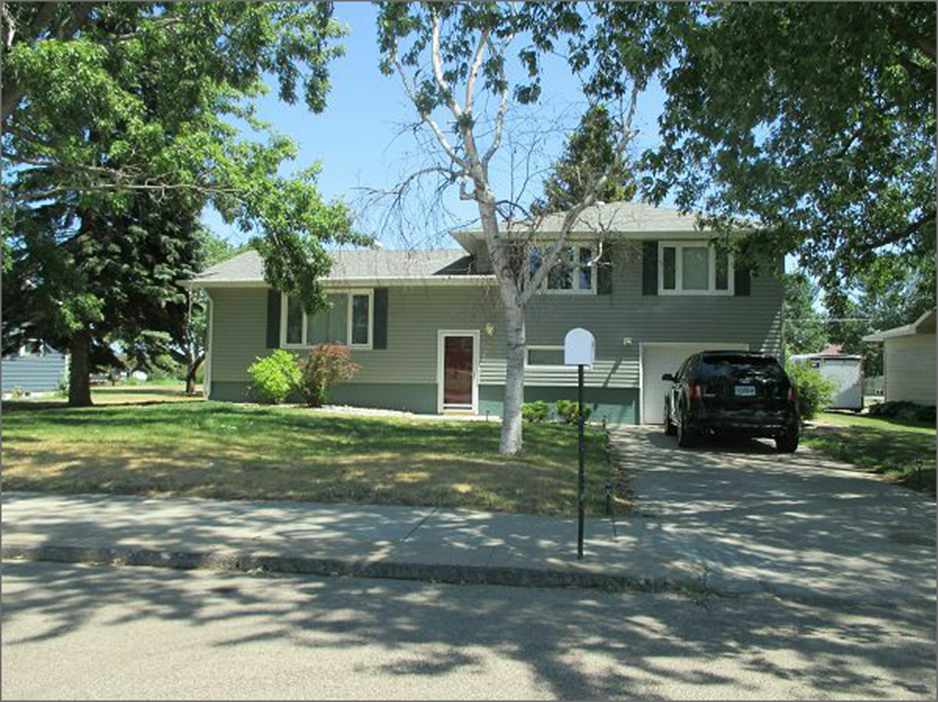 LOT SIZE 78’ X 150’                                                      TOTAL LIVING AREA 1392 SQ FTSINGLE FAMILY SPLIT LEVEL                                       1ST FLOOR 1152 SQ FTAVERAGE QUALITY AND CONDITION                       3 BEDROOMS  1 BATHBUILT IN 1963                                                                14’ X 24’ BUILT IN GARAGECENTRAL AIR NATURAL GAS                                      14’ X 20’ WOOD DECK2014; ROOF GOOD, VINYL SIDING 2007                  10’ X 14’ SHEDCASEMENT/METAL WINDOWS GOOD                     SPRINKLER WYSTEMSOLD ON 7/6/17 FOR $100,000 (NOT ON OPEN MARKET)ASSESSED IN 2017 AT $118,330                                 SINGLE STORY GAS FIREPLACESOLD IN 2013 FOR $125,000ASSESSED IN 2012 AT $52,135                                    RECORD #4767